ªª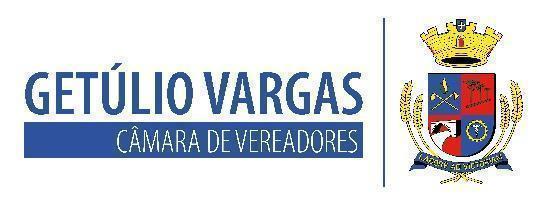 BOLETIM INFORMATIVO Nº. 033/2023Sessão Ordinária do dia 14 de setembro de 2023, às 18h, realizada na sede do Poder Legislativo, na Sala das Sessões Engenheiro Firmino Girardello, sob a Presidência do Vereador Nilso João Talgatti, secretariado pelo Vereador Jeferson Wilian Karpinski, 1º Secretário, com presença dos Vereadores: Aquiles Pessoa da Silva, Dianete Rampazzo Dallacosta, Dinarte Afonso Tagliari Farias, Domingo Borges de Oliveira, Geni Lúcia Webber, Ines Aparecida Borba e Paulo Dall Agnol.  PROPOSIÇÕES EM PAUTAPedido de Providências nº 025/2023 de 06-09-2023 - Vereador Domingo Borges de Oliveira - Solicita que seja feito o cercamento da pracinha de brinquedos e dos equipamentos da academia ao ar livre, localizados atrás do Centro de Convivência Natalício José Botolli.APROVADO POR UNANIMIDADEPedido de Providências nº 026/2023 de 12-09-2023 - Vereadora Ines Aparecida Borba - Solicita que seja construído um quebra-molas ou faixa elevada na Rua Batista Guidi, nas proximidades do número 600, bairro Santa Catarina.APROVADO POR UNANIMIDADEPedido de Providências nº 027/2023 de 12-09-2023 - Vereadora Dianete Maria Rampazzo Dalla Costa - Solicita que seja construído um quebra-molas ou faixa elevada na Rua Arcibaldo Somenzi, entre os números 93 e 146, bairro Santo André.APROVADO POR UNANIMIDADEProjeto de Lei acompanhado de Parecer Favorável nº 086/2023 de 14-08-2023 - Executivo Municipal - Dispõe sobre as Diretrizes Orçamentárias para o exercício de 2024 e dá outras providências.APROVADO POR UNANIMIDADEProjeto de Lei nº 092/2023 de 11-09-2023 - Executivo Municipal – Autoriza a abertura de Crédito Especial no orçamento do exercício de 2023 para fins de execução das despesas relativas aos recursos recebidos da Lei Paulo Gustavo e dá outras providências.APROVADO POR UNANIMIDADEProjeto de Lei nº 093/2023 de 11-09-2023 - Executivo Municipal - Autoriza a abertura de Crédito Adicional Especial no orçamento do exercício de 2023 e dá outras providências.APROVADO POR UNANIMIDADEProjeto de Lei nº 094/2023 de 12-09-2023 - Executivo Municipal - Autoriza a abertura de Crédito Adicional Especial no orçamento do exercício de 2023 e dá outras providências.APROVADO POR UNANIMIDADEProjeto de Lei Legislativo nº 010/2023 de 11-09-2023 - Mesa Diretora – Altera o Anexo I, da Lei Municipal n.º 4.517, de 27 de junho de 2012.APROVADO POR UNANIMIDADEIndicação nº 014/2023 de 11-09-2023 - Vereador Jeferson Wilian Karpinski - Solicita que sejam oficiados os Presidentes do Senado Federal e Câmara dos Deputados, a fim de que adotem as medidas necessárias para a garantia das prerrogativas constitucionais do Congresso Nacional frente à afronta da tentativa de aprovação do aborto pela ADPF 442, apresentada perante o Supremo Tribunal Federal.APROVADO POR UNANIMIDADE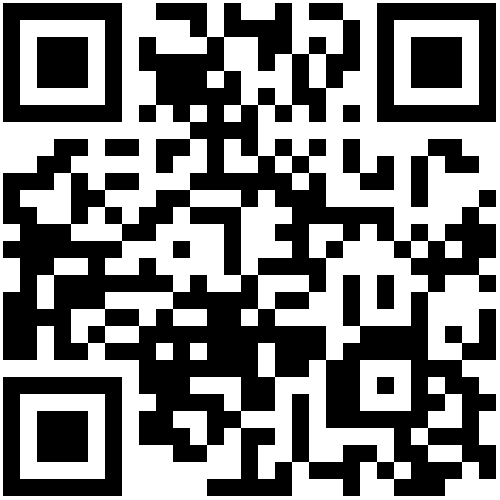 Confira a íntegra das proposições em pauta lendo o qr code em seu celular ou no linkt.ly/lgFb6AVISOSO atendimento na Casa acontece das 8h30 às 11h30 e das 13h30 às 17h de segunda a sexta-feira;O contato com o Poder Legislativo poderá ser feito também por telefone através do número 54 – 3341 3889, ou pelo e-mail: camaravereadoresgv@gmail.com;A próxima sessão plenária acontece no dia 28 de setembro (quinta-feira), às 18h30, na Casa Legislativa.Confira a transmissão e decisões da sessão de ontem (21) no site e redes sociais do Poder Legislativo de Getúlio Vargas.Para mais informações acesse:getuliovargas.rs.leg.brGetúlio Vargas, 19 de setembro de 2023Nilso João TalgattiPresidente